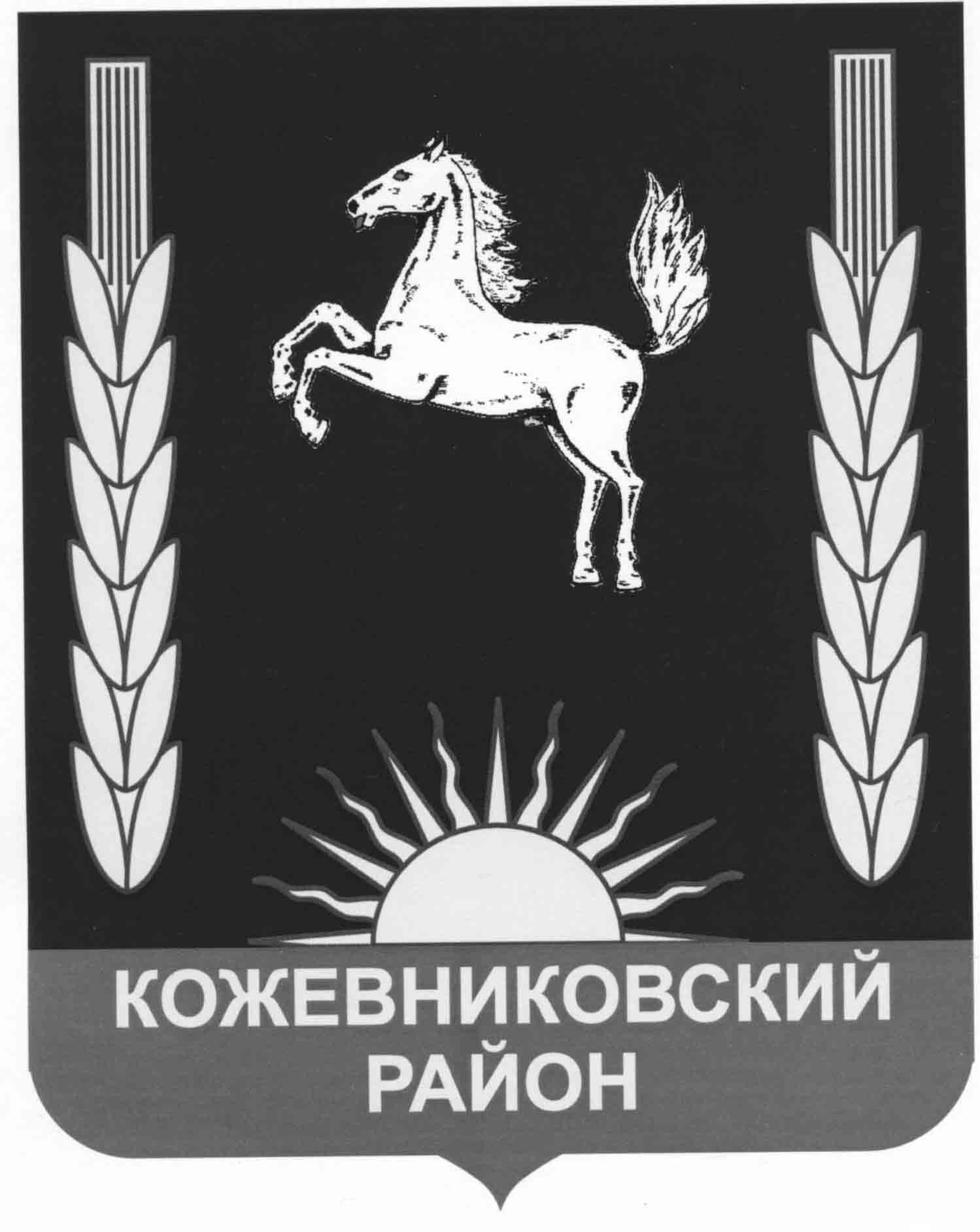   администрация   кожевниковского   районапостановление                                                                                                                                      22.12.2016г.                                                                                                            № 707                                             с. Кожевниково      Кожевниковского района     Томской областиРуководствуясь статьей 179 Бюджетного кодекса Российской Федерации, пунктом 6 части 1 статьи 17 Федерального закона от 06 октября 2003 № 131-ФЗ «Об общих принципах организации местного самоуправления в Российской Федерации», постановлением Правительства Российской Федерации от 29.06.2016 № 603 «О внесении изменений в некоторые акты Правительства Российской Федерации по вопросам предоставления коммунальных услуг»,ПОСТАНОВЛЯЮ:Внести изменения в муниципальную программу «Энергосбережение и повышение энергетической эффективности на территории Кожевниковского района Томской области на 2013 и на перспективу до 2020 года», утвержденную   постановлением Администрации Кожевниковского района от 29.05.2013 № 461, согласно приложению.Опубликовать настоящее постановление в районной газете «Знамя труда» и разместить на официальном сайте органов местного самоуправления Кожевниковского района.Настоящее постановление вступает в силу с даты его опубликования.Контроль за исполнением данного постановления возложить на заместителя Главы Кожевниковского района по жилищно-коммунальному хозяйству, строительству, общественной безопасности В.И. Вакурина.Глава района                                                                                                      А.М. Емельянов                                                                      Н.Б. Мангилева (838244)22577О внесении изменений в муниципальную программу «Энергосбережение и повышение энергетической эффективности на территории Кожевниковского района Томской области на 2013 и на перспективу до 2020 года», утвержденную постановлением Администрации Кожевниковского района от 29.05.2013г. № 461.Заместитель Главы района по ЖКХ, строительству, общественной безопасности___________________ В.И. Вакурин___________________2016г.Начальник отдела правовой и кадровой  работы             ___________________  М.В. Пономаренко__________________2016г.Начальник Управления финансов___________________  О.Л. Вильт ___________________2016г.